SITERO FRANCISCO MEMORIAL NATIONAL HIGH SCHOOL 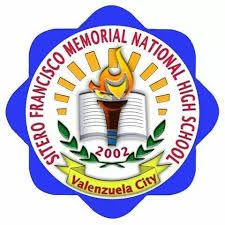 Sta. Monica Subdivision Ugong Valenzuela City DEPARTAMENTO NG EDUKASYON SA PAGPAPAKATAODate: March 02, 2019TEMPERAMENTS defined as a person’s nature one usual way of thinking or actingCHOLERIC (FIRE)(Destructive Temperament) – Extrovert leader• most powerful and destructive temperament.• tend to be users• do not forget easily• very quick tempered• seldom change their mind even if they are wrong• want total control over themselves and everyone around them.PHLEGMATIC (WATER)(Peace Maker)• moderate• very peaceful at heart making them great assets social, political, friendship, business • use ideas and talents they have because it requires too much energy and active participation.• They sit back and watch other temperaments busy doing things wrongly and looking at all the wrong things in the world that need to be changed• easily identify the injustice but hardly take any actionSANGUINE (AIR)  (Quick tempered)• an extrovert who has a high need to include and be close to others.• always cheerful, hopeful, confident and expect the best in everything he/she does in life. They always enjoy life• never thinks of failure or loss in everything• authoritative or autocraticMELANCHOLIC (EARTH) (Perfectionist)approach very few people for association and they do not like to be approached for association.• very selective with whom they socialise.• very family oriented,closely bonded to individuals within the family unit.• They see life as a goal to achieve. They are perfectionists and set very high standards for themselves and for other people around them. self motivated and do not respond to the promise of reward or the threat of punishmentsad when things go wrong analyse and plan before done and want it to be very perfect